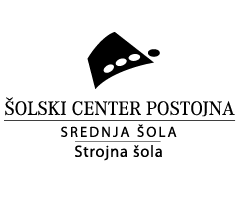 POROČILO O IZVEDBI IZDELKA OZ. STORITVE PRI ZAKLJUČNEM IZPITU (oblikovalec kovin – orodjar) /POROČILO O IZVEDBI STORITVE PRI ZAKLJUČNEM IZPITU (avtoserviser)»NASLOV TEME«Izobraževalni program: SPI					Poklic: Oddelek: Šolsko leto: Ime in priimek kandidata: 	_________________________Ime in priimek mentorja: 	___________________________KAZALO SLIKNobenega vnosa v kazalo slik ni bilo mogoče najti.UVODKratek opis problema, vsebine, namenov in ciljev izdelka oziroma storitve.IZDELEK OZIROMA STORITEV Opis in namembnost izdelka.Potreben material za izdelavo izdelka ali opravljanje storitve.Priprava stroja, orodij in drugih potrebnih pripomočkov za izvedbo.  Opis izdelave izdelka, potek in opis delovnih operacij z nastavitvenimi parametri dela na stroju (rezalne hitrosti, nastavitvena in podajalna gibanja),  Uporabljena delovna sredstva (stroji, orodja,…), izbira tehnoloških parametrov,…Kontrola kakovosti, ugotavljanje vzrokov napak.Upoštevanje in zagotavljanje predpisov o varnosti in zdravju pri delu, požarni varnosti in varovanje okolja. NALOGA NAJ VKLJUČUJE TUDI SLIKOVNO GRADIVO!TEHNOLOŠKA DOKUMENTACIJAStrojni karton obdelovalnega strojaDokumentacija, ki jo pripravi kandidat Izdelane skice, risbe, sheme, načrti, diagrami …Tehnološka/delovna dokumentacija (delovni nalog, naročilnica, tehnološka navodila, tehnične risbe, sheme, načrti, diagrami, navodila za varno deloDruga dokumentacija, ki je potrebna glede na naravo izdelka oziroma storitve.ZAKLJUČEKDijakova mnenja, opažanja, predloge, kritike, nasveti, priporočila…VIRI IN LITERATURAViri in literatura po abecednem vrstnem redu.